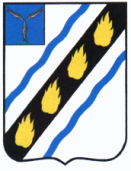 АДМИНИСТРАЦИЯ СОВЕТСКОГО МУНИЦИПАЛЬНОГО ОБРАЗОВАНИЯ СОВЕТСКОГО МУНИЦИПАЛЬНОГО РАЙОНА САРАТОВСКОЙ ОБЛАСТИ П О С Т А Н О В Л Е Н И Я от 18.12.2017 № 218                                                                            р.п. Советское     	В соответствии со статьёй 160.1 Бюджетного кодекса Российской Федерации и руководствуясь Уставом Советского муниципального образования Советского муниципального района Саратовской области, администрация Советского муниципального образования ПОСТАНОВЛЯЕТ:1. Внести в постановление администрации Советского муниципального образования от 21.12.2016 № 153 «Об администрировании доходов на 2017 год» следующие изменения:1.1.  В наименовании постановления слова «на 2017 год» исключить.1.2 Пункт 1 постановления изложить в следующей редакции:      «Установить, что администрация Советского муниципального образования Советского муниципального района Саратовской области  исполняет бюджетные полномочия   администратора   доходов. 2. Настоящее постановление вступает в силу с 1 января 2018 года после его официального обнародования в установленном порядке и остается  действующим  на последующие годы.Глава администрацииСоветского муниципального образования                      	        Е.В. ДьяконоваШерстова Т.П.6 11 16О внесении изменений в постановление администрации Советского муниципального образования от 21.12.2016 года № 153«Об администрировании доходов на 2017 год» 